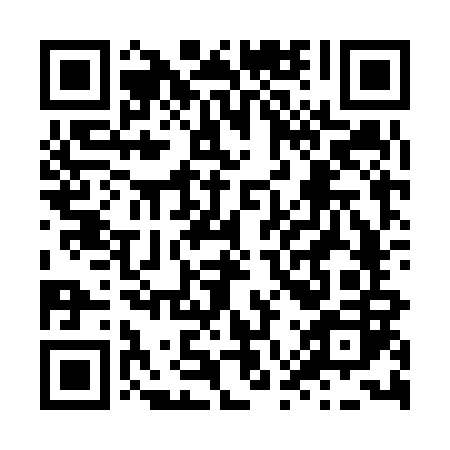 Ramadan times for Incheon, South KoreaMon 11 Mar 2024 - Wed 10 Apr 2024High Latitude Method: NonePrayer Calculation Method: Muslim World LeagueAsar Calculation Method: ShafiPrayer times provided by https://www.salahtimes.comDateDayFajrSuhurSunriseDhuhrAsrIftarMaghribIsha11Mon5:235:236:5012:434:036:376:377:5812Tue5:225:226:4912:434:046:386:387:5913Wed5:205:206:4712:434:046:396:398:0014Thu5:195:196:4612:424:056:406:408:0115Fri5:175:176:4412:424:056:406:408:0216Sat5:165:166:4312:424:066:416:418:0317Sun5:145:146:4112:424:066:426:428:0418Mon5:135:136:4012:414:066:436:438:0519Tue5:115:116:3812:414:076:446:448:0620Wed5:095:096:3712:414:076:456:458:0721Thu5:085:086:3512:404:086:466:468:0822Fri5:065:066:3412:404:086:476:478:0923Sat5:055:056:3212:404:086:486:488:1024Sun5:035:036:3112:394:096:496:498:1125Mon5:015:016:2912:394:096:506:508:1226Tue5:005:006:2812:394:096:516:518:1327Wed4:584:586:2612:394:106:516:518:1528Thu4:564:566:2512:384:106:526:528:1629Fri4:554:556:2312:384:106:536:538:1730Sat4:534:536:2212:384:116:546:548:1831Sun4:514:516:2012:374:116:556:558:191Mon4:504:506:1912:374:116:566:568:202Tue4:484:486:1712:374:126:576:578:213Wed4:464:466:1612:364:126:586:588:224Thu4:454:456:1412:364:126:596:598:235Fri4:434:436:1312:364:127:007:008:246Sat4:414:416:1112:364:137:007:008:257Sun4:394:396:1012:354:137:017:018:268Mon4:384:386:0812:354:137:027:028:289Tue4:364:366:0712:354:137:037:038:2910Wed4:344:346:0612:344:147:047:048:30